MISSOURI HIGHWAYS AND TRANSPORTATION COMMISSIONAPPLICATION FOR EMPLOYMENT AS CONTRACT NEGOTIATORMISSOURI HIGHWAYS AND TRANSPORTATION COMMISSIONAPPLICATION FOR EMPLOYMENT AS CONTRACT NEGOTIATORMISSOURI HIGHWAYS AND TRANSPORTATION COMMISSIONAPPLICATION FOR EMPLOYMENT AS CONTRACT NEGOTIATORMISSOURI HIGHWAYS AND TRANSPORTATION COMMISSIONAPPLICATION FOR EMPLOYMENT AS CONTRACT NEGOTIATORMISSOURI HIGHWAYS AND TRANSPORTATION COMMISSIONAPPLICATION FOR EMPLOYMENT AS CONTRACT NEGOTIATORMISSOURI HIGHWAYS AND TRANSPORTATION COMMISSIONAPPLICATION FOR EMPLOYMENT AS CONTRACT NEGOTIATORMISSOURI HIGHWAYS AND TRANSPORTATION COMMISSIONAPPLICATION FOR EMPLOYMENT AS CONTRACT NEGOTIATORMISSOURI HIGHWAYS AND TRANSPORTATION COMMISSIONAPPLICATION FOR EMPLOYMENT AS CONTRACT NEGOTIATORMISSOURI HIGHWAYS AND TRANSPORTATION COMMISSIONAPPLICATION FOR EMPLOYMENT AS CONTRACT NEGOTIATORMISSOURI HIGHWAYS AND TRANSPORTATION COMMISSIONAPPLICATION FOR EMPLOYMENT AS CONTRACT NEGOTIATORMISSOURI HIGHWAYS AND TRANSPORTATION COMMISSIONAPPLICATION FOR EMPLOYMENT AS CONTRACT NEGOTIATORMISSOURI HIGHWAYS AND TRANSPORTATION COMMISSIONAPPLICATION FOR EMPLOYMENT AS CONTRACT NEGOTIATORMISSOURI HIGHWAYS AND TRANSPORTATION COMMISSIONAPPLICATION FOR EMPLOYMENT AS CONTRACT NEGOTIATORMISSOURI HIGHWAYS AND TRANSPORTATION COMMISSIONAPPLICATION FOR EMPLOYMENT AS CONTRACT NEGOTIATORMISSOURI HIGHWAYS AND TRANSPORTATION COMMISSIONAPPLICATION FOR EMPLOYMENT AS CONTRACT NEGOTIATORMISSOURI HIGHWAYS AND TRANSPORTATION COMMISSIONAPPLICATION FOR EMPLOYMENT AS CONTRACT NEGOTIATORMISSOURI HIGHWAYS AND TRANSPORTATION COMMISSIONAPPLICATION FOR EMPLOYMENT AS CONTRACT NEGOTIATORMISSOURI HIGHWAYS AND TRANSPORTATION COMMISSIONAPPLICATION FOR EMPLOYMENT AS CONTRACT NEGOTIATORMISSOURI HIGHWAYS AND TRANSPORTATION COMMISSIONAPPLICATION FOR EMPLOYMENT AS CONTRACT NEGOTIATORMISSOURI HIGHWAYS AND TRANSPORTATION COMMISSIONAPPLICATION FOR EMPLOYMENT AS CONTRACT NEGOTIATORMISSOURI HIGHWAYS AND TRANSPORTATION COMMISSIONAPPLICATION FOR EMPLOYMENT AS CONTRACT NEGOTIATORMISSOURI HIGHWAYS AND TRANSPORTATION COMMISSIONAPPLICATION FOR EMPLOYMENT AS CONTRACT NEGOTIATORMISSOURI HIGHWAYS AND TRANSPORTATION COMMISSIONAPPLICATION FOR EMPLOYMENT AS CONTRACT NEGOTIATORMISSOURI HIGHWAYS AND TRANSPORTATION COMMISSIONAPPLICATION FOR EMPLOYMENT AS CONTRACT NEGOTIATORMISSOURI HIGHWAYS AND TRANSPORTATION COMMISSIONAPPLICATION FOR EMPLOYMENT AS CONTRACT NEGOTIATORMISSOURI HIGHWAYS AND TRANSPORTATION COMMISSIONAPPLICATION FOR EMPLOYMENT AS CONTRACT NEGOTIATORMISSOURI HIGHWAYS AND TRANSPORTATION COMMISSIONAPPLICATION FOR EMPLOYMENT AS CONTRACT NEGOTIATORMISSOURI HIGHWAYS AND TRANSPORTATION COMMISSIONAPPLICATION FOR EMPLOYMENT AS CONTRACT NEGOTIATORMISSOURI HIGHWAYS AND TRANSPORTATION COMMISSIONAPPLICATION FOR EMPLOYMENT AS CONTRACT NEGOTIATORMISSOURI HIGHWAYS AND TRANSPORTATION COMMISSIONAPPLICATION FOR EMPLOYMENT AS CONTRACT NEGOTIATORMISSOURI HIGHWAYS AND TRANSPORTATION COMMISSIONAPPLICATION FOR EMPLOYMENT AS CONTRACT NEGOTIATORMISSOURI HIGHWAYS AND TRANSPORTATION COMMISSIONAPPLICATION FOR EMPLOYMENT AS CONTRACT NEGOTIATORMISSOURI HIGHWAYS AND TRANSPORTATION COMMISSIONAPPLICATION FOR EMPLOYMENT AS CONTRACT NEGOTIATORMISSOURI HIGHWAYS AND TRANSPORTATION COMMISSIONAPPLICATION FOR EMPLOYMENT AS CONTRACT NEGOTIATORMISSOURI HIGHWAYS AND TRANSPORTATION COMMISSIONAPPLICATION FOR EMPLOYMENT AS CONTRACT NEGOTIATORMISSOURI HIGHWAYS AND TRANSPORTATION COMMISSIONAPPLICATION FOR EMPLOYMENT AS CONTRACT NEGOTIATORMISSOURI HIGHWAYS AND TRANSPORTATION COMMISSIONAPPLICATION FOR EMPLOYMENT AS CONTRACT NEGOTIATORMISSOURI HIGHWAYS AND TRANSPORTATION COMMISSIONAPPLICATION FOR EMPLOYMENT AS CONTRACT NEGOTIATORMISSOURI HIGHWAYS AND TRANSPORTATION COMMISSIONAPPLICATION FOR EMPLOYMENT AS CONTRACT NEGOTIATORMISSOURI HIGHWAYS AND TRANSPORTATION COMMISSIONAPPLICATION FOR EMPLOYMENT AS CONTRACT NEGOTIATORMISSOURI HIGHWAYS AND TRANSPORTATION COMMISSIONAPPLICATION FOR EMPLOYMENT AS CONTRACT NEGOTIATORMISSOURI HIGHWAYS AND TRANSPORTATION COMMISSIONAPPLICATION FOR EMPLOYMENT AS CONTRACT NEGOTIATORMISSOURI HIGHWAYS AND TRANSPORTATION COMMISSIONAPPLICATION FOR EMPLOYMENT AS CONTRACT NEGOTIATORMISSOURI HIGHWAYS AND TRANSPORTATION COMMISSIONAPPLICATION FOR EMPLOYMENT AS CONTRACT NEGOTIATORMISSOURI HIGHWAYS AND TRANSPORTATION COMMISSIONAPPLICATION FOR EMPLOYMENT AS CONTRACT NEGOTIATORMISSOURI HIGHWAYS AND TRANSPORTATION COMMISSIONAPPLICATION FOR EMPLOYMENT AS CONTRACT NEGOTIATORMISSOURI HIGHWAYS AND TRANSPORTATION COMMISSIONAPPLICATION FOR EMPLOYMENT AS CONTRACT NEGOTIATORMISSOURI HIGHWAYS AND TRANSPORTATION COMMISSIONAPPLICATION FOR EMPLOYMENT AS CONTRACT NEGOTIATORMISSOURI HIGHWAYS AND TRANSPORTATION COMMISSIONAPPLICATION FOR EMPLOYMENT AS CONTRACT NEGOTIATORMISSOURI HIGHWAYS AND TRANSPORTATION COMMISSIONAPPLICATION FOR EMPLOYMENT AS CONTRACT NEGOTIATORMISSOURI HIGHWAYS AND TRANSPORTATION COMMISSIONAPPLICATION FOR EMPLOYMENT AS CONTRACT NEGOTIATORMISSOURI HIGHWAYS AND TRANSPORTATION COMMISSIONAPPLICATION FOR EMPLOYMENT AS CONTRACT NEGOTIATORDateDateDateName:Name:LastLastLastLastLastLastLastLastLastLastLastLastLastFirstFirstFirstFirstFirstFirstFirstFirstFirstFirstFirstFirstFirstFirstFirstFirstFirstFirstFirstFirstMiddleMiddleMiddleMiddleMiddleMiddleMiddleMiddleMiddleMiddleMiddleMiddleMiddleMiddleMiddleMiddleMiddleMiddleAddress:Address:Address:Street and NumberStreet and NumberStreet and NumberStreet and NumberStreet and NumberStreet and NumberStreet and NumberStreet and NumberStreet and NumberStreet and NumberStreet and NumberStreet and NumberStreet and NumberCityCityCityCityCityCityCityCityCityCityCityCityCityCityCityCityCityCityCityCityState and ZipState and ZipState and ZipState and ZipState and ZipState and ZipState and ZipState and ZipState and ZipState and ZipState and ZipState and ZipState and ZipState and ZipState and ZipCorporate or Firm Name:Corporate or Firm Name:Corporate or Firm Name:Corporate or Firm Name:Corporate or Firm Name:Corporate or Firm Name:Corporate or Firm Name:Corporate or Firm Name:Corporate or Firm Name:Corporate or Firm Name:Address:Address:Address:Address:Address:Street and NumberStreet and NumberStreet and NumberStreet and NumberStreet and NumberStreet and NumberStreet and NumberStreet and NumberStreet and NumberStreet and NumberStreet and NumberStreet and NumberStreet and NumberCityCityCityCityCityCityCityCityCityCityCityCityCityCityCityCityCityCityCityCityState and ZipState and ZipState and ZipState and ZipState and ZipState and ZipState and ZipState and ZipState and ZipState and ZipState and ZipState and ZipState and ZipState and ZipState and ZipPhone No.  Phone No.  Phone No.  Phone No.  Phone No.  Fax No.Fax No.Fax No.Fax No.Fax No.Fax No.Fax No.Email  Email  Email  Email  Email  OtherOtherOtherOtherOtherOtherOtherDuration of Employment with above-named Firm:Duration of Employment with above-named Firm:Duration of Employment with above-named Firm:Duration of Employment with above-named Firm:Duration of Employment with above-named Firm:Duration of Employment with above-named Firm:Duration of Employment with above-named Firm:Duration of Employment with above-named Firm:Duration of Employment with above-named Firm:Duration of Employment with above-named Firm:Duration of Employment with above-named Firm:Duration of Employment with above-named Firm:Duration of Employment with above-named Firm:Duration of Employment with above-named Firm:Duration of Employment with above-named Firm:Duration of Employment with above-named Firm:Duration of Employment with above-named Firm:Duration of Employment with above-named Firm:Current Position in Firm:Current Position in Firm:Current Position in Firm:Current Position in Firm:Current Position in Firm:Current Position in Firm:Current Position in Firm:Current Position in Firm:Current Position in Firm:Current Position in Firm:EducationEducationEducationEducationEducationEducationEducationEducationEducationTYPE OF SCHOOLTYPE OF SCHOOLTYPE OF SCHOOLTYPE OF SCHOOLTYPE OF SCHOOLTYPE OF SCHOOLTYPE OF SCHOOLTYPE OF SCHOOLTYPE OF SCHOOLNAME OF SCHOOLNAME OF SCHOOLNAME OF SCHOOLMAJOR SUBJECTMAJOR SUBJECTMAJOR SUBJECTMAJOR SUBJECTMAJOR SUBJECTCIRCLE HIGHESTYEAR COMPLETEDCIRCLE HIGHESTYEAR COMPLETEDCIRCLE HIGHESTYEAR COMPLETEDCIRCLE HIGHESTYEAR COMPLETEDCIRCLE HIGHESTYEAR COMPLETEDCIRCLE HIGHESTYEAR COMPLETEDCIRCLE HIGHESTYEAR COMPLETEDCIRCLE HIGHESTYEAR COMPLETEDCIRCLE HIGHESTYEAR COMPLETEDCIRCLE HIGHESTYEAR COMPLETEDCIRCLE HIGHESTYEAR COMPLETEDCIRCLE HIGHESTYEAR COMPLETEDCIRCLE HIGHESTYEAR COMPLETEDCIRCLE HIGHESTYEAR COMPLETEDCIRCLE HIGHESTYEAR COMPLETEDCIRCLE HIGHESTYEAR COMPLETEDCIRCLE HIGHESTYEAR COMPLETEDDEGREEDEGREEDEGREEDEGREEDEGREEDEGREEDEGREEDEGREEDATESATTENDEDDATESATTENDEDDATESATTENDEDDATESATTENDEDDATESATTENDEDDATESATTENDEDDATESATTENDEDDATESATTENDEDDATESATTENDEDDATESATTENDEDHIGH SCHOOLHIGH SCHOOLHIGH SCHOOLHIGH SCHOOLHIGH SCHOOLHIGH SCHOOLHIGH SCHOOLHIGH SCHOOLHIGH SCHOOLXXXXXXXXXXXXXXXXXXXXXXXXX9      10      11       129      10      11       129      10      11       129      10      11       129      10      11       129      10      11       129      10      11       129      10      11       129      10      11       129      10      11       129      10      11       129      10      11       129      10      11       129      10      11       129      10      11       129      10      11       129      10      11       12COLLEGECOLLEGECOLLEGECOLLEGECOLLEGECOLLEGECOLLEGECOLLEGECOLLEGE1        2        3        41        2        3        41        2        3        41        2        3        41        2        3        41        2        3        41        2        3        41        2        3        41        2        3        41        2        3        41        2        3        41        2        3        41        2        3        41        2        3        41        2        3        41        2        3        41        2        3        4GRADUATE SCHOOLGRADUATE SCHOOLGRADUATE SCHOOLGRADUATE SCHOOLGRADUATE SCHOOLGRADUATE SCHOOLGRADUATE SCHOOLGRADUATE SCHOOLGRADUATE SCHOOL1        2        3        41        2        3        41        2        3        41        2        3        41        2        3        41        2        3        41        2        3        41        2        3        41        2        3        41        2        3        41        2        3        41        2        3        41        2        3        41        2        3        41        2        3        41        2        3        41        2        3        4Negotiator Training (List only courses related to the Uniform Act and Negotiation, requiring an examination and successfully completed. Attach additional pages if needed.)Negotiator Training (List only courses related to the Uniform Act and Negotiation, requiring an examination and successfully completed. Attach additional pages if needed.)Negotiator Training (List only courses related to the Uniform Act and Negotiation, requiring an examination and successfully completed. Attach additional pages if needed.)Negotiator Training (List only courses related to the Uniform Act and Negotiation, requiring an examination and successfully completed. Attach additional pages if needed.)Negotiator Training (List only courses related to the Uniform Act and Negotiation, requiring an examination and successfully completed. Attach additional pages if needed.)Negotiator Training (List only courses related to the Uniform Act and Negotiation, requiring an examination and successfully completed. Attach additional pages if needed.)Negotiator Training (List only courses related to the Uniform Act and Negotiation, requiring an examination and successfully completed. Attach additional pages if needed.)Negotiator Training (List only courses related to the Uniform Act and Negotiation, requiring an examination and successfully completed. Attach additional pages if needed.)Negotiator Training (List only courses related to the Uniform Act and Negotiation, requiring an examination and successfully completed. Attach additional pages if needed.)Negotiator Training (List only courses related to the Uniform Act and Negotiation, requiring an examination and successfully completed. Attach additional pages if needed.)Negotiator Training (List only courses related to the Uniform Act and Negotiation, requiring an examination and successfully completed. Attach additional pages if needed.)Negotiator Training (List only courses related to the Uniform Act and Negotiation, requiring an examination and successfully completed. Attach additional pages if needed.)Negotiator Training (List only courses related to the Uniform Act and Negotiation, requiring an examination and successfully completed. Attach additional pages if needed.)Negotiator Training (List only courses related to the Uniform Act and Negotiation, requiring an examination and successfully completed. Attach additional pages if needed.)Negotiator Training (List only courses related to the Uniform Act and Negotiation, requiring an examination and successfully completed. Attach additional pages if needed.)Negotiator Training (List only courses related to the Uniform Act and Negotiation, requiring an examination and successfully completed. Attach additional pages if needed.)Negotiator Training (List only courses related to the Uniform Act and Negotiation, requiring an examination and successfully completed. Attach additional pages if needed.)Negotiator Training (List only courses related to the Uniform Act and Negotiation, requiring an examination and successfully completed. Attach additional pages if needed.)Negotiator Training (List only courses related to the Uniform Act and Negotiation, requiring an examination and successfully completed. Attach additional pages if needed.)Negotiator Training (List only courses related to the Uniform Act and Negotiation, requiring an examination and successfully completed. Attach additional pages if needed.)Negotiator Training (List only courses related to the Uniform Act and Negotiation, requiring an examination and successfully completed. Attach additional pages if needed.)Negotiator Training (List only courses related to the Uniform Act and Negotiation, requiring an examination and successfully completed. Attach additional pages if needed.)Negotiator Training (List only courses related to the Uniform Act and Negotiation, requiring an examination and successfully completed. Attach additional pages if needed.)Negotiator Training (List only courses related to the Uniform Act and Negotiation, requiring an examination and successfully completed. Attach additional pages if needed.)Negotiator Training (List only courses related to the Uniform Act and Negotiation, requiring an examination and successfully completed. Attach additional pages if needed.)Negotiator Training (List only courses related to the Uniform Act and Negotiation, requiring an examination and successfully completed. Attach additional pages if needed.)Negotiator Training (List only courses related to the Uniform Act and Negotiation, requiring an examination and successfully completed. Attach additional pages if needed.)Negotiator Training (List only courses related to the Uniform Act and Negotiation, requiring an examination and successfully completed. Attach additional pages if needed.)Negotiator Training (List only courses related to the Uniform Act and Negotiation, requiring an examination and successfully completed. Attach additional pages if needed.)Negotiator Training (List only courses related to the Uniform Act and Negotiation, requiring an examination and successfully completed. Attach additional pages if needed.)Negotiator Training (List only courses related to the Uniform Act and Negotiation, requiring an examination and successfully completed. Attach additional pages if needed.)Negotiator Training (List only courses related to the Uniform Act and Negotiation, requiring an examination and successfully completed. Attach additional pages if needed.)Negotiator Training (List only courses related to the Uniform Act and Negotiation, requiring an examination and successfully completed. Attach additional pages if needed.)Negotiator Training (List only courses related to the Uniform Act and Negotiation, requiring an examination and successfully completed. Attach additional pages if needed.)Negotiator Training (List only courses related to the Uniform Act and Negotiation, requiring an examination and successfully completed. Attach additional pages if needed.)Negotiator Training (List only courses related to the Uniform Act and Negotiation, requiring an examination and successfully completed. Attach additional pages if needed.)Negotiator Training (List only courses related to the Uniform Act and Negotiation, requiring an examination and successfully completed. Attach additional pages if needed.)Negotiator Training (List only courses related to the Uniform Act and Negotiation, requiring an examination and successfully completed. Attach additional pages if needed.)Negotiator Training (List only courses related to the Uniform Act and Negotiation, requiring an examination and successfully completed. Attach additional pages if needed.)Negotiator Training (List only courses related to the Uniform Act and Negotiation, requiring an examination and successfully completed. Attach additional pages if needed.)Negotiator Training (List only courses related to the Uniform Act and Negotiation, requiring an examination and successfully completed. Attach additional pages if needed.)Negotiator Training (List only courses related to the Uniform Act and Negotiation, requiring an examination and successfully completed. Attach additional pages if needed.)Negotiator Training (List only courses related to the Uniform Act and Negotiation, requiring an examination and successfully completed. Attach additional pages if needed.)Negotiator Training (List only courses related to the Uniform Act and Negotiation, requiring an examination and successfully completed. Attach additional pages if needed.)Negotiator Training (List only courses related to the Uniform Act and Negotiation, requiring an examination and successfully completed. Attach additional pages if needed.)Negotiator Training (List only courses related to the Uniform Act and Negotiation, requiring an examination and successfully completed. Attach additional pages if needed.)Negotiator Training (List only courses related to the Uniform Act and Negotiation, requiring an examination and successfully completed. Attach additional pages if needed.)Negotiator Training (List only courses related to the Uniform Act and Negotiation, requiring an examination and successfully completed. Attach additional pages if needed.)Negotiator Training (List only courses related to the Uniform Act and Negotiation, requiring an examination and successfully completed. Attach additional pages if needed.)Negotiator Training (List only courses related to the Uniform Act and Negotiation, requiring an examination and successfully completed. Attach additional pages if needed.)Negotiator Training (List only courses related to the Uniform Act and Negotiation, requiring an examination and successfully completed. Attach additional pages if needed.)Negotiator Training (List only courses related to the Uniform Act and Negotiation, requiring an examination and successfully completed. Attach additional pages if needed.)COURSE TITLECOURSE TITLECOURSE TITLECOURSE TITLECOURSE TITLECOURSE TITLECOURSE TITLECOURSE TITLECOURSE TITLECOURSE TITLECOURSE TITLESPONSORING SCHOOL OR ORGANIZATIONSPONSORING SCHOOL OR ORGANIZATIONSPONSORING SCHOOL OR ORGANIZATIONSPONSORING SCHOOL OR ORGANIZATIONSPONSORING SCHOOL OR ORGANIZATIONSPONSORING SCHOOL OR ORGANIZATIONSPONSORING SCHOOL OR ORGANIZATIONSPONSORING SCHOOL OR ORGANIZATIONSPONSORING SCHOOL OR ORGANIZATIONSPONSORING SCHOOL OR ORGANIZATIONSPONSORING SCHOOL OR ORGANIZATIONSPONSORING SCHOOL OR ORGANIZATIONSPONSORING SCHOOL OR ORGANIZATIONSPONSORING SCHOOL OR ORGANIZATIONSPONSORING SCHOOL OR ORGANIZATIONSPONSORING SCHOOL OR ORGANIZATIONSPONSORING SCHOOL OR ORGANIZATIONSPONSORING SCHOOL OR ORGANIZATIONSPONSORING SCHOOL OR ORGANIZATIONSPONSORING SCHOOL OR ORGANIZATIONSPONSORING SCHOOL OR ORGANIZATIONSPONSORING SCHOOL OR ORGANIZATIONSPONSORING SCHOOL OR ORGANIZATIONCOURSE HOURSCOURSE HOURSCOURSE HOURSCOURSE HOURSCOURSE HOURSCOURSE HOURSCOURSE HOURSCOURSE HOURSDATES ATTENDEDDATES ATTENDEDDATES ATTENDEDDATES ATTENDEDDATES ATTENDEDDATES ATTENDEDDATES ATTENDEDDATES ATTENDEDDATES ATTENDEDDATES ATTENDEDProfessional Background:Professional Background:Professional Background:Professional Background:Professional Background:Professional Background:Professional Background:Professional Background:Professional Background:Professional Background:Professional Background:Do you hold Real Estate Broker’s or Salesperson’s License? Do you hold Real Estate Broker’s or Salesperson’s License? Do you hold Real Estate Broker’s or Salesperson’s License? Do you hold Real Estate Broker’s or Salesperson’s License? Do you hold Real Estate Broker’s or Salesperson’s License? Do you hold Real Estate Broker’s or Salesperson’s License? Do you hold Real Estate Broker’s or Salesperson’s License? Do you hold Real Estate Broker’s or Salesperson’s License? Do you hold Real Estate Broker’s or Salesperson’s License? Do you hold Real Estate Broker’s or Salesperson’s License? Do you hold Real Estate Broker’s or Salesperson’s License? Do you hold Real Estate Broker’s or Salesperson’s License? Do you hold Real Estate Broker’s or Salesperson’s License? Do you hold Real Estate Broker’s or Salesperson’s License? Do you hold Real Estate Broker’s or Salesperson’s License? Do you hold Real Estate Broker’s or Salesperson’s License? Do you hold Real Estate Broker’s or Salesperson’s License? Do you hold Real Estate Broker’s or Salesperson’s License? Do you hold Real Estate Broker’s or Salesperson’s License? Do you hold Real Estate Broker’s or Salesperson’s License? Do you hold Real Estate Broker’s or Salesperson’s License? License No.License No.License No.License No.License No.License No.License No.License No.License No.License No.License No.YesYesYesNoNoNoDo you have experience working on Federal Aid Projects?List projects below:Do you have experience working on Federal Aid Projects?List projects below:Do you have experience working on Federal Aid Projects?List projects below:Do you have experience working on Federal Aid Projects?List projects below:Do you have experience working on Federal Aid Projects?List projects below:Do you have experience working on Federal Aid Projects?List projects below:Do you have experience working on Federal Aid Projects?List projects below:Do you have experience working on Federal Aid Projects?List projects below:Do you have experience working on Federal Aid Projects?List projects below:Do you have experience working on Federal Aid Projects?List projects below:Do you have experience working on Federal Aid Projects?List projects below:Do you have experience working on Federal Aid Projects?List projects below:Do you have experience working on Federal Aid Projects?List projects below:Do you have experience working on Federal Aid Projects?List projects below:Do you have experience working on Federal Aid Projects?List projects below:Do you have experience working on Federal Aid Projects?List projects below:Do you have experience working on Federal Aid Projects?List projects below:Do you have experience working on Federal Aid Projects?List projects below:Do you have experience working on Federal Aid Projects?List projects below:Do you have experience working on Federal Aid Projects?List projects below:Do you have experience working on Federal Aid Projects?List projects below:Do you have experience working on Federal Aid Projects?List projects below:Do you have experience working on Federal Aid Projects?List projects below:Designations held in professional organizations:Designations held in professional organizations:Designations held in professional organizations:Designations held in professional organizations:Designations held in professional organizations:Designations held in professional organizations:Designations held in professional organizations:Designations held in professional organizations:Designations held in professional organizations:Designations held in professional organizations:Designations held in professional organizations:Designations held in professional organizations:Designations held in professional organizations:Designations held in professional organizations:Designations held in professional organizations:Designations held in professional organizations:Experience:Experience:Experience:Experience:Experience:Experience:Number of years engaged primarily in real estate negotiations:Number of years engaged primarily in real estate negotiations:Number of years engaged primarily in real estate negotiations:Number of years engaged primarily in real estate negotiations:Number of years engaged primarily in real estate negotiations:Number of years engaged primarily in real estate negotiations:Number of years engaged primarily in real estate negotiations:Number of years engaged primarily in real estate negotiations:Number of years engaged primarily in real estate negotiations:Number of years engaged primarily in real estate negotiations:Number of years engaged primarily in real estate negotiations:Number of years engaged primarily in real estate negotiations:Number of years engaged primarily in real estate negotiations:Number of years engaged primarily in real estate negotiations:Number of years engaged primarily in real estate negotiations:Number of years engaged primarily in real estate negotiations:Number of years engaged primarily in real estate negotiations:Number of years engaged primarily in real estate negotiations:Number of years engaged primarily in real estate negotiations:Number of years engaged primarily in real estate negotiations:Number of years engaged primarily in real estate negotiations:Number of years engaged primarily in real estate negotiations:Number of years engaged primarily in real estate negotiations:Number of years engaged primarily in real estate negotiations:Number of years engaged primarily in real estate negotiations:Have you specialized in negotiating for certain types of real estate?Have you specialized in negotiating for certain types of real estate?Have you specialized in negotiating for certain types of real estate?Have you specialized in negotiating for certain types of real estate?Have you specialized in negotiating for certain types of real estate?Have you specialized in negotiating for certain types of real estate?Have you specialized in negotiating for certain types of real estate?Have you specialized in negotiating for certain types of real estate?Have you specialized in negotiating for certain types of real estate?Have you specialized in negotiating for certain types of real estate?Have you specialized in negotiating for certain types of real estate?Have you specialized in negotiating for certain types of real estate?Have you specialized in negotiating for certain types of real estate?Have you specialized in negotiating for certain types of real estate?Have you specialized in negotiating for certain types of real estate?Have you specialized in negotiating for certain types of real estate?Have you specialized in negotiating for certain types of real estate?Have you specialized in negotiating for certain types of real estate?Have you specialized in negotiating for certain types of real estate?Have you specialized in negotiating for certain types of real estate?Have you specialized in negotiating for certain types of real estate?Have you specialized in negotiating for certain types of real estate?Have you specialized in negotiating for certain types of real estate?Have you specialized in negotiating for certain types of real estate?Have you specialized in negotiating for certain types of real estate?Have you specialized in negotiating for certain types of real estate?Have you specialized in negotiating for certain types of real estate?Have you specialized in negotiating for certain types of real estate?Have you specialized in negotiating for certain types of real estate?YesYesYesYesYesYesYesYesYesYesYesYesNoNoIf yes, explain:If yes, explain:If yes, explain:If yes, explain:If yes, explain:If yes, explain:If yes, explain:Describe your experience in negotiating eminent domain acquisitions.Describe your experience in negotiating eminent domain acquisitions.Describe your experience in negotiating eminent domain acquisitions.Describe your experience in negotiating eminent domain acquisitions.Describe your experience in negotiating eminent domain acquisitions.Describe your experience in negotiating eminent domain acquisitions.Describe your experience in negotiating eminent domain acquisitions.Describe your experience in negotiating eminent domain acquisitions.Describe your experience in negotiating eminent domain acquisitions.Describe your experience in negotiating eminent domain acquisitions.Describe your experience in negotiating eminent domain acquisitions.Describe your experience in negotiating eminent domain acquisitions.Describe your experience in negotiating eminent domain acquisitions.Describe your experience in negotiating eminent domain acquisitions.Describe your experience in negotiating eminent domain acquisitions.Describe your experience in negotiating eminent domain acquisitions.Describe your experience in negotiating eminent domain acquisitions.Describe your experience in negotiating eminent domain acquisitions.Describe your experience in negotiating eminent domain acquisitions.Describe your experience in negotiating eminent domain acquisitions.Describe your experience in negotiating eminent domain acquisitions.Describe your experience in negotiating eminent domain acquisitions.Describe your experience in negotiating eminent domain acquisitions.Describe your experience in negotiating eminent domain acquisitions.Describe your experience in negotiating eminent domain acquisitions.Describe your experience in negotiating eminent domain acquisitions.Describe your experience in negotiating eminent domain acquisitions.Describe your experience in negotiating eminent domain acquisitions.Describe your experience in negotiating eminent domain acquisitions.Describe your experience in negotiating eminent domain acquisitions.Check the MoDOT District(s) in which you are available to work  (see map below)Check the MoDOT District(s) in which you are available to work  (see map below)Check the MoDOT District(s) in which you are available to work  (see map below)Check the MoDOT District(s) in which you are available to work  (see map below)Check the MoDOT District(s) in which you are available to work  (see map below)Check the MoDOT District(s) in which you are available to work  (see map below)Check the MoDOT District(s) in which you are available to work  (see map below)Check the MoDOT District(s) in which you are available to work  (see map below)Check the MoDOT District(s) in which you are available to work  (see map below)Check the MoDOT District(s) in which you are available to work  (see map below)Check the MoDOT District(s) in which you are available to work  (see map below)Check the MoDOT District(s) in which you are available to work  (see map below)Check the MoDOT District(s) in which you are available to work  (see map below)Check the MoDOT District(s) in which you are available to work  (see map below)Check the MoDOT District(s) in which you are available to work  (see map below)Check the MoDOT District(s) in which you are available to work  (see map below)Check the MoDOT District(s) in which you are available to work  (see map below)Check the MoDOT District(s) in which you are available to work  (see map below)Check the MoDOT District(s) in which you are available to work  (see map below)Check the MoDOT District(s) in which you are available to work  (see map below)Check the MoDOT District(s) in which you are available to work  (see map below)  Northwest         Northeast          Northwest         Northeast          Northwest         Northeast          Northwest         Northeast          Northwest         Northeast          Northwest         Northeast          Northwest         Northeast          Northwest         Northeast          Northwest         Northeast          Northwest         Northeast          Northwest         Northeast          Northwest         Northeast          St. Louis  Kansas City              Central    St. Louis  Kansas City              Central    St. Louis  Kansas City              Central    St. Louis  Kansas City              Central    St. Louis  Kansas City              Central    St. Louis  Kansas City              Central    St. Louis  Kansas City              Central    St. Louis  Kansas City              Central    Southwest    Southeast  Southwest    Southeast  Southwest    Southeast  Southwest    Southeast  Southwest    Southeast  Southwest    Southeast  Southwest    Southeast  Southwest    Southeast  Southwest    Southeast  Southwest    Southeast  Southwest    SoutheastList three references who have been involved in cases you have negotiated.  Those listed must have firsthand knowledge and will be contacted by a MoDOT representative.List three references who have been involved in cases you have negotiated.  Those listed must have firsthand knowledge and will be contacted by a MoDOT representative.List three references who have been involved in cases you have negotiated.  Those listed must have firsthand knowledge and will be contacted by a MoDOT representative.List three references who have been involved in cases you have negotiated.  Those listed must have firsthand knowledge and will be contacted by a MoDOT representative.List three references who have been involved in cases you have negotiated.  Those listed must have firsthand knowledge and will be contacted by a MoDOT representative.List three references who have been involved in cases you have negotiated.  Those listed must have firsthand knowledge and will be contacted by a MoDOT representative.List three references who have been involved in cases you have negotiated.  Those listed must have firsthand knowledge and will be contacted by a MoDOT representative.List three references who have been involved in cases you have negotiated.  Those listed must have firsthand knowledge and will be contacted by a MoDOT representative.List three references who have been involved in cases you have negotiated.  Those listed must have firsthand knowledge and will be contacted by a MoDOT representative.List three references who have been involved in cases you have negotiated.  Those listed must have firsthand knowledge and will be contacted by a MoDOT representative.List three references who have been involved in cases you have negotiated.  Those listed must have firsthand knowledge and will be contacted by a MoDOT representative.List three references who have been involved in cases you have negotiated.  Those listed must have firsthand knowledge and will be contacted by a MoDOT representative.List three references who have been involved in cases you have negotiated.  Those listed must have firsthand knowledge and will be contacted by a MoDOT representative.List three references who have been involved in cases you have negotiated.  Those listed must have firsthand knowledge and will be contacted by a MoDOT representative.List three references who have been involved in cases you have negotiated.  Those listed must have firsthand knowledge and will be contacted by a MoDOT representative.List three references who have been involved in cases you have negotiated.  Those listed must have firsthand knowledge and will be contacted by a MoDOT representative.List three references who have been involved in cases you have negotiated.  Those listed must have firsthand knowledge and will be contacted by a MoDOT representative.List three references who have been involved in cases you have negotiated.  Those listed must have firsthand knowledge and will be contacted by a MoDOT representative.List three references who have been involved in cases you have negotiated.  Those listed must have firsthand knowledge and will be contacted by a MoDOT representative.List three references who have been involved in cases you have negotiated.  Those listed must have firsthand knowledge and will be contacted by a MoDOT representative.List three references who have been involved in cases you have negotiated.  Those listed must have firsthand knowledge and will be contacted by a MoDOT representative.List three references who have been involved in cases you have negotiated.  Those listed must have firsthand knowledge and will be contacted by a MoDOT representative.List three references who have been involved in cases you have negotiated.  Those listed must have firsthand knowledge and will be contacted by a MoDOT representative.List three references who have been involved in cases you have negotiated.  Those listed must have firsthand knowledge and will be contacted by a MoDOT representative.List three references who have been involved in cases you have negotiated.  Those listed must have firsthand knowledge and will be contacted by a MoDOT representative.List three references who have been involved in cases you have negotiated.  Those listed must have firsthand knowledge and will be contacted by a MoDOT representative.List three references who have been involved in cases you have negotiated.  Those listed must have firsthand knowledge and will be contacted by a MoDOT representative.List three references who have been involved in cases you have negotiated.  Those listed must have firsthand knowledge and will be contacted by a MoDOT representative.List three references who have been involved in cases you have negotiated.  Those listed must have firsthand knowledge and will be contacted by a MoDOT representative.List three references who have been involved in cases you have negotiated.  Those listed must have firsthand knowledge and will be contacted by a MoDOT representative.List three references who have been involved in cases you have negotiated.  Those listed must have firsthand knowledge and will be contacted by a MoDOT representative.List three references who have been involved in cases you have negotiated.  Those listed must have firsthand knowledge and will be contacted by a MoDOT representative.List three references who have been involved in cases you have negotiated.  Those listed must have firsthand knowledge and will be contacted by a MoDOT representative.List three references who have been involved in cases you have negotiated.  Those listed must have firsthand knowledge and will be contacted by a MoDOT representative.List three references who have been involved in cases you have negotiated.  Those listed must have firsthand knowledge and will be contacted by a MoDOT representative.List three references who have been involved in cases you have negotiated.  Those listed must have firsthand knowledge and will be contacted by a MoDOT representative.List three references who have been involved in cases you have negotiated.  Those listed must have firsthand knowledge and will be contacted by a MoDOT representative.List three references who have been involved in cases you have negotiated.  Those listed must have firsthand knowledge and will be contacted by a MoDOT representative.List three references who have been involved in cases you have negotiated.  Those listed must have firsthand knowledge and will be contacted by a MoDOT representative.List three references who have been involved in cases you have negotiated.  Those listed must have firsthand knowledge and will be contacted by a MoDOT representative.List three references who have been involved in cases you have negotiated.  Those listed must have firsthand knowledge and will be contacted by a MoDOT representative.List three references who have been involved in cases you have negotiated.  Those listed must have firsthand knowledge and will be contacted by a MoDOT representative.List three references who have been involved in cases you have negotiated.  Those listed must have firsthand knowledge and will be contacted by a MoDOT representative.List three references who have been involved in cases you have negotiated.  Those listed must have firsthand knowledge and will be contacted by a MoDOT representative.List three references who have been involved in cases you have negotiated.  Those listed must have firsthand knowledge and will be contacted by a MoDOT representative.List three references who have been involved in cases you have negotiated.  Those listed must have firsthand knowledge and will be contacted by a MoDOT representative.List three references who have been involved in cases you have negotiated.  Those listed must have firsthand knowledge and will be contacted by a MoDOT representative.List three references who have been involved in cases you have negotiated.  Those listed must have firsthand knowledge and will be contacted by a MoDOT representative.List three references who have been involved in cases you have negotiated.  Those listed must have firsthand knowledge and will be contacted by a MoDOT representative.List three references who have been involved in cases you have negotiated.  Those listed must have firsthand knowledge and will be contacted by a MoDOT representative.List three references who have been involved in cases you have negotiated.  Those listed must have firsthand knowledge and will be contacted by a MoDOT representative.List three references who have been involved in cases you have negotiated.  Those listed must have firsthand knowledge and will be contacted by a MoDOT representative.REFERENCEREFERENCEREFERENCEREFERENCEREFERENCEREFERENCEREFERENCEREFERENCEREFERENCEREFERENCEREFERENCEREFERENCEADDRESSADDRESSADDRESSADDRESSADDRESSADDRESSADDRESSADDRESSADDRESSADDRESSADDRESSADDRESSADDRESSADDRESSADDRESSADDRESSADDRESSADDRESSADDRESSADDRESSADDRESSADDRESSADDRESSADDRESSADDRESSADDRESSADDRESSADDRESSADDRESSADDRESSPHONEPHONEPHONEPHONEPHONEPHONEPHONEPHONEPHONEPHONEAttach a copy of your resume’ and copies of professional certification documentation and training course certificates if available.Attach a copy of your resume’ and copies of professional certification documentation and training course certificates if available.Attach a copy of your resume’ and copies of professional certification documentation and training course certificates if available.Attach a copy of your resume’ and copies of professional certification documentation and training course certificates if available.Attach a copy of your resume’ and copies of professional certification documentation and training course certificates if available.Attach a copy of your resume’ and copies of professional certification documentation and training course certificates if available.Attach a copy of your resume’ and copies of professional certification documentation and training course certificates if available.Attach a copy of your resume’ and copies of professional certification documentation and training course certificates if available.Attach a copy of your resume’ and copies of professional certification documentation and training course certificates if available.Attach a copy of your resume’ and copies of professional certification documentation and training course certificates if available.Attach a copy of your resume’ and copies of professional certification documentation and training course certificates if available.Attach a copy of your resume’ and copies of professional certification documentation and training course certificates if available.Attach a copy of your resume’ and copies of professional certification documentation and training course certificates if available.Attach a copy of your resume’ and copies of professional certification documentation and training course certificates if available.Attach a copy of your resume’ and copies of professional certification documentation and training course certificates if available.Attach a copy of your resume’ and copies of professional certification documentation and training course certificates if available.Attach a copy of your resume’ and copies of professional certification documentation and training course certificates if available.Attach a copy of your resume’ and copies of professional certification documentation and training course certificates if available.Attach a copy of your resume’ and copies of professional certification documentation and training course certificates if available.Attach a copy of your resume’ and copies of professional certification documentation and training course certificates if available.Attach a copy of your resume’ and copies of professional certification documentation and training course certificates if available.Attach a copy of your resume’ and copies of professional certification documentation and training course certificates if available.Attach a copy of your resume’ and copies of professional certification documentation and training course certificates if available.Attach a copy of your resume’ and copies of professional certification documentation and training course certificates if available.Attach a copy of your resume’ and copies of professional certification documentation and training course certificates if available.Attach a copy of your resume’ and copies of professional certification documentation and training course certificates if available.Attach a copy of your resume’ and copies of professional certification documentation and training course certificates if available.Attach a copy of your resume’ and copies of professional certification documentation and training course certificates if available.Attach a copy of your resume’ and copies of professional certification documentation and training course certificates if available.Attach a copy of your resume’ and copies of professional certification documentation and training course certificates if available.Attach a copy of your resume’ and copies of professional certification documentation and training course certificates if available.Attach a copy of your resume’ and copies of professional certification documentation and training course certificates if available.Attach a copy of your resume’ and copies of professional certification documentation and training course certificates if available.Attach a copy of your resume’ and copies of professional certification documentation and training course certificates if available.Attach a copy of your resume’ and copies of professional certification documentation and training course certificates if available.Attach a copy of your resume’ and copies of professional certification documentation and training course certificates if available.Attach a copy of your resume’ and copies of professional certification documentation and training course certificates if available.Attach a copy of your resume’ and copies of professional certification documentation and training course certificates if available.Attach a copy of your resume’ and copies of professional certification documentation and training course certificates if available.Attach a copy of your resume’ and copies of professional certification documentation and training course certificates if available.Attach a copy of your resume’ and copies of professional certification documentation and training course certificates if available.Attach a copy of your resume’ and copies of professional certification documentation and training course certificates if available.Attach a copy of your resume’ and copies of professional certification documentation and training course certificates if available.Attach a copy of your resume’ and copies of professional certification documentation and training course certificates if available.Attach a copy of your resume’ and copies of professional certification documentation and training course certificates if available.Attach a copy of your resume’ and copies of professional certification documentation and training course certificates if available.Attach a copy of your resume’ and copies of professional certification documentation and training course certificates if available.Attach a copy of your resume’ and copies of professional certification documentation and training course certificates if available.Attach a copy of your resume’ and copies of professional certification documentation and training course certificates if available.Attach a copy of your resume’ and copies of professional certification documentation and training course certificates if available.Attach a copy of your resume’ and copies of professional certification documentation and training course certificates if available.Attach a copy of your resume’ and copies of professional certification documentation and training course certificates if available.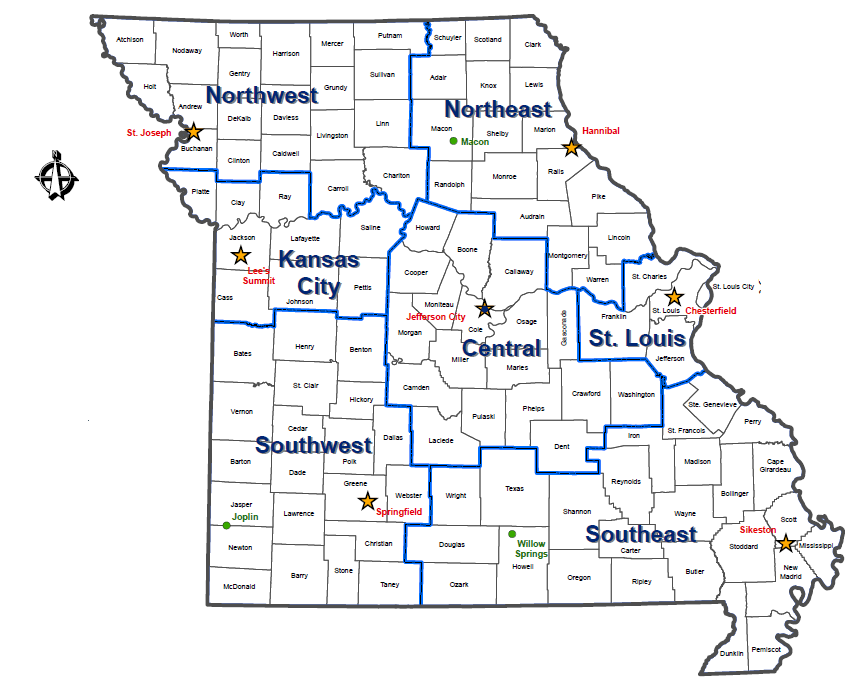 The undersigned hereby certifies:The undersigned hereby certifies:The undersigned hereby certifies:The undersigned hereby certifies:The undersigned hereby certifies:The undersigned hereby certifies:The undersigned hereby certifies:The undersigned hereby certifies:The undersigned hereby certifies:The undersigned hereby certifies:The undersigned hereby certifies:The undersigned hereby certifies:That the foregoing information is correct.That the foregoing information is correct.That the foregoing information is correct.That the foregoing information is correct.That the foregoing information is correct.That the foregoing information is correct.That the foregoing information is correct.That the foregoing information is correct.That the foregoing information is correct.That the foregoing information is correct.That the foregoing information is correct.That the foregoing information is correct.That the foregoing information is correct.That the foregoing information is correct.That the foregoing information is correct.That he/she has been provided a copy of the current right of way contract form used by the Missouri Department of Transportation.That he/she has been provided a copy of the current right of way contract form used by the Missouri Department of Transportation.That he/she has been provided a copy of the current right of way contract form used by the Missouri Department of Transportation.That he/she has been provided a copy of the current right of way contract form used by the Missouri Department of Transportation.That he/she has been provided a copy of the current right of way contract form used by the Missouri Department of Transportation.That he/she has been provided a copy of the current right of way contract form used by the Missouri Department of Transportation.That he/she has been provided a copy of the current right of way contract form used by the Missouri Department of Transportation.That he/she has been provided a copy of the current right of way contract form used by the Missouri Department of Transportation.That he/she has been provided a copy of the current right of way contract form used by the Missouri Department of Transportation.That he/she has been provided a copy of the current right of way contract form used by the Missouri Department of Transportation.That he/she has been provided a copy of the current right of way contract form used by the Missouri Department of Transportation.That he/she has been provided a copy of the current right of way contract form used by the Missouri Department of Transportation.That he/she has been provided a copy of the current right of way contract form used by the Missouri Department of Transportation.That he/she has been provided a copy of the current right of way contract form used by the Missouri Department of Transportation.That he/she has been provided a copy of the current right of way contract form used by the Missouri Department of Transportation.That he/she has been provided a copy of the current right of way contract form used by the Missouri Department of Transportation.That he/she has been provided a copy of the current right of way contract form used by the Missouri Department of Transportation.That he/she has been provided a copy of the current right of way contract form used by the Missouri Department of Transportation.That he/she has been provided a copy of the current right of way contract form used by the Missouri Department of Transportation.That he/she has been provided a copy of the current right of way contract form used by the Missouri Department of Transportation.That he/she has been provided a copy of the current right of way contract form used by the Missouri Department of Transportation.That he/she has been provided a copy of the current right of way contract form used by the Missouri Department of Transportation.That he/she has been provided a copy of the current right of way contract form used by the Missouri Department of Transportation.That he/she has been provided a copy of the current right of way contract form used by the Missouri Department of Transportation.That he/she has been provided a copy of the current right of way contract form used by the Missouri Department of Transportation.That he/she has been provided a copy of the current right of way contract form used by the Missouri Department of Transportation.That he/she has been provided a copy of the current right of way contract form used by the Missouri Department of Transportation.That he/she has been provided a copy of the current right of way contract form used by the Missouri Department of Transportation.That he/she has been provided a copy of the current right of way contract form used by the Missouri Department of Transportation.That he/she has been provided a copy of the current right of way contract form used by the Missouri Department of Transportation.That he/she has been provided a copy of the current right of way contract form used by the Missouri Department of Transportation.That he/she has been provided a copy of the current right of way contract form used by the Missouri Department of Transportation.That he/she has been provided a copy of the current right of way contract form used by the Missouri Department of Transportation.That he/she has been provided a copy of the current right of way contract form used by the Missouri Department of Transportation.That he/she has been provided a copy of the current right of way contract form used by the Missouri Department of Transportation.That he/she has been provided a copy of the current right of way contract form used by the Missouri Department of Transportation.That he/she has been provided a copy of the current right of way contract form used by the Missouri Department of Transportation.That he/she has been provided a copy of the current right of way contract form used by the Missouri Department of Transportation.That he/she has been provided a copy of the current right of way contract form used by the Missouri Department of Transportation.That he/she has been provided a copy of the current right of way contract form used by the Missouri Department of Transportation.That he/she has been provided a copy of the current right of way contract form used by the Missouri Department of Transportation.That he/she has been provided a copy of the current right of way contract form used by the Missouri Department of Transportation.That he/she has been provided a copy of the current right of way contract form used by the Missouri Department of Transportation.That he/she has been provided a copy of the current right of way contract form used by the Missouri Department of Transportation.That he/she has been provided a copy of the current right of way contract form used by the Missouri Department of Transportation.That he/she has been provided a copy of the current right of way contract form used by the Missouri Department of Transportation.That he/she has been provided a copy of the current right of way contract form used by the Missouri Department of Transportation.That he/she has been provided a copy of the current right of way contract form used by the Missouri Department of Transportation.SignatureSignatureSignatureSignatureSignatureSignatureSignatureSignatureSignatureSignatureSignatureSignatureSignatureSignatureSignatureSignatureSignatureSignatureSignatureSignatureSignatureSignatureSignatureSignatureSignatureSignatureSignatureSignatureSignatureSignatureSignatureSignatureSignatureSignatureSignature